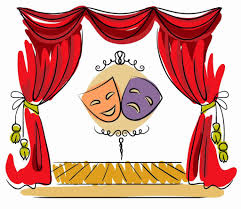 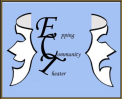 ECT Announces Sign-up For Our Full Day Summer Children’s Theater CampEpping Community Theater has just launched sign-ups for our full day Children’s Theater Camp at the Epping Playhouse! We welcome kids from throughout southern NH, with or without prior experience, to come have fun with us this summer. But you want to sign up now as space is limited!  We will be holding two one week full day theater camps for ages 8-13 the weeks of July 22nd-26th and July 29th - Aug 2nd.  Camp runs Mon-Fri with drop off from 8:30-9:00 am and pick-up from 4:30-5 pm. Each Friday will end in a 5 pm performance for friends and family on our outdoor stage!  Come for one week or come for both, each will culminate in a different final performance.Days will be packed with fun theater games, vocal exercises, and lots of opportunities to perform!  Kids will also have a chance at stagecraft as we build our own props and set for a final performance.  ECT’s Children’s Theater Camp will be run and Directed at the expert hands of our beloved Katie Gifford with support by veteran theater teacher Greg Dixon and Brian Miskinis.  Katie has worked with kids helping to lead programs with both the All Merely Players and the North Shore Performing Arts Center. Cost will be $225 per week. You can sign-up through the Epping Rec Dept at www.eppingrecreation.org or you may email at eppingrecreation@gmail.com and we can send you the signup materials.